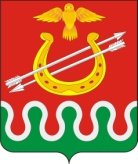 КРАСНОЯРСКИЙ КРАЙБОГОТОЛЬСКИЙ РАЙОННЫЙ СОВЕТ ДЕПУТАТОВг.БОГОТОЛР Е Ш Е Н И ЯОБ ОПЛАТЕ ЗАДОЛЖЕННОСТИ МКП «УСЛУГА»Руководствуясь Решением Боготольского районного Совета депутатов от 14.11.2012 № 22-131 «О ликвидации муниципального казенного предприятия «Услуга», Уведомлением межрайонной инспекции федеральной налоговой службы № 4 по Красноярскому краю от 03.09.2013 № 29-43/09880 о направлении в арбитражный суд Красноярского края заявления о признании банкротом  МКП «Услуга»,  Боготольский районный Совет депутатов РЕШИЛ: 1.Администрации Боготольского района (Н.В.Красько): 	-произвести оплату имеющейся задолженности  у  МКП «Услуга» за счет средств полученного из краевого бюджета кредита;	-обеспечить контроль за ликвидацией предприятия в рамках действующего законодательства. 2. Финансовому управлению администрации Боготольского района (Н.Ф.Соловьева) на очередной сессии Боготольского районного Совета депутатов произвести уточнение бюджетных ассигнований путем внесения изменений в Решение Боготольского районного Совета депутатов от 18.12.2012 № 24-139 «О районном бюджете на 2013 год и плановый период 2014-2015 годов».3.Контроль над выполнением настоящего Решения возложить на постоянную комиссию по бюджету, финансам, налогам и сборам и правовым вопросам. 4. Решение вступает в силу со дня подписания.Глава Боготольского района					                     Р.Р. Бикбаев «30» сентября 2013 года                 № 31-202   